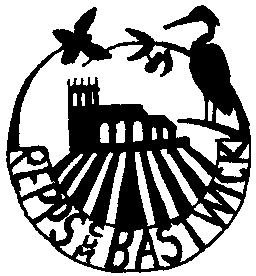   REPPS with BASTWICK PARISH COUNCIL29th December 2020To All Councillors: Your attendance is required at the Parish Council Meeting to be held on Tuesday 5th January 2021 online via Zoom, commencing at 8 pm.  https://us02web.zoom.us/j/85988616787?pwd=eDFmUXlpeTJ1M2JCUElHODhvYWd3Zz09 Meeting ID: 859 8861 6787Passcode: 090146Signed,Claudia DicksonClerk to the CouncilAGENDAApologies for absence                  Declarations of interest in items on the agenda and requests for dispensationsApproval of Minutes of the meeting held on 1st December 2020Matters arising (for information only)Borough and County Councillor reports, and Police reportCorrespondence received, including:Transport East surveyNorfolk Police and Crime Commissioner budget consultationPugg Street Staithe -  an update on repair and registryParish Clerk’s report - an update on highways and other issuesAllotments - to report updates and issuesFinancial and administration matters, including:Income and Expenditure reportPayments for approvalPlanning matters - to consider applications receivedMatters for reporting or future agendaPublic ParticipationDate and time of the next meetingThe next meeting is scheduled to be held on Tuesday 2nd February 2021.  This will be confirmed nearer the date along with the location.